Assemblées des États membres de l’OMPICinquante et unième série de réunionsGenève, 23 septembre – 2 octobre 2013LISTE DES DOCUMENTSétablie par le Secrétariat[Fin du document]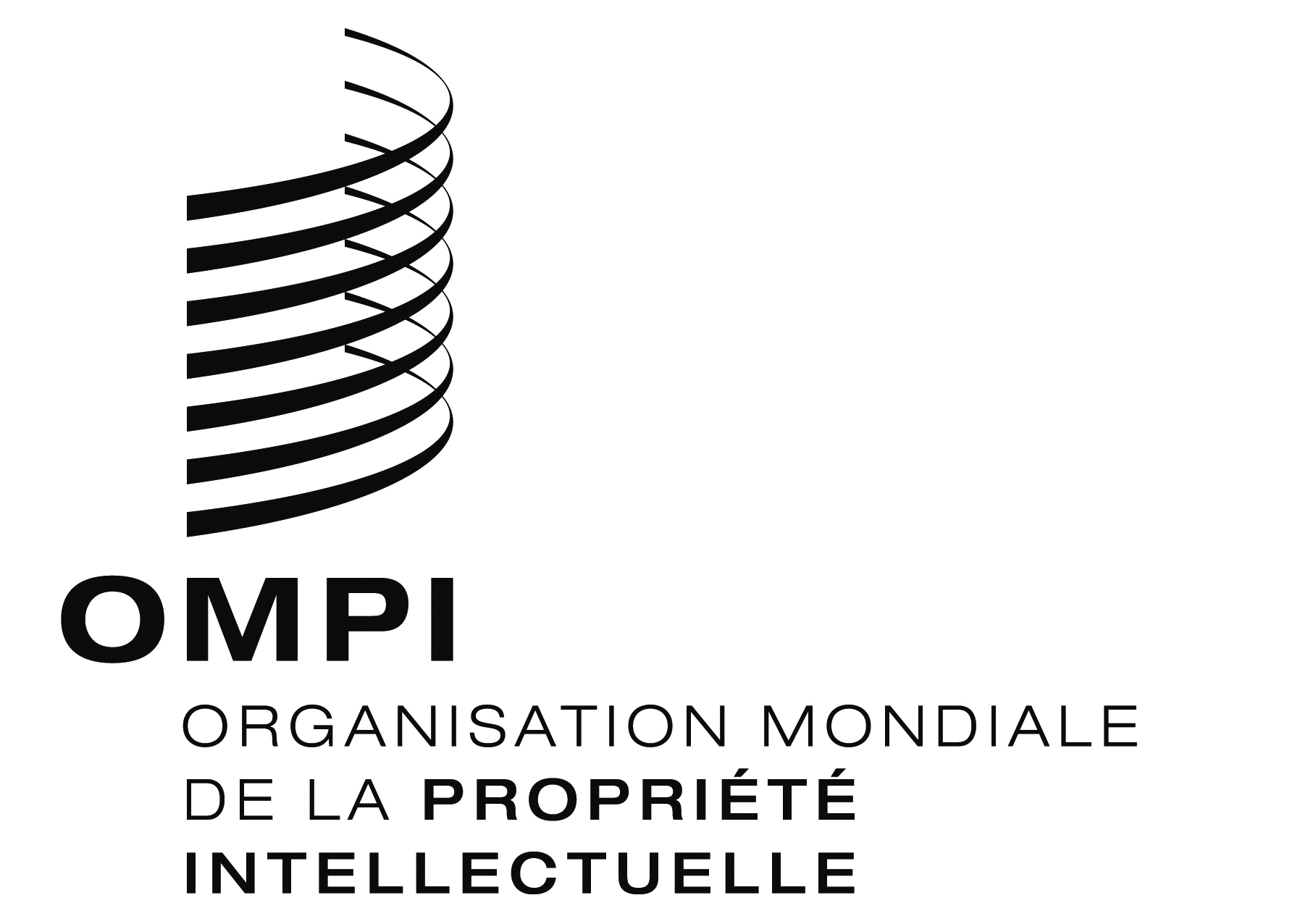 FA/51/INF/7A/51/INF/7A/51/INF/7ORIGINAL : anglaisORIGINAL : anglaisORIGINAL : anglaisDATE : 2 octobre 2013DATE : 2 octobre 2013DATE : 2 octobre 2013Cote et numéro du documentCote et numéro du documentLangues du documentSujet du documentA/51/INF/1 Rev.A/51/INF/1 Rev.E,FInformations générales A/51/INF/2 Prov.1A/51/INF/2 Prov.1A,C,E,F,R,SListe des documents préparatoiresA/51/INF/3A/51/INF/3BListe des participantsA/51/INF/4A/51/INF/4E,FBureauxA/51/INF/5A/51/INF/5A,C,E,F,R,SSituation du Traité de Beijing sur les interprétations et exécutions audiovisuellesA/51/INF/6A/51/INF/6A,C,E,F,R,SDocument d’information sur les bureaux extérieursA/51/INF/6 Add.A/51/INF/6 Add.A,C,E,F,R,SAdditif au document d’information sur les bureaux extérieursA/51/INF/6 Add.2A/51/INF/6 Add.2A,C,E,F,R,SAdditif au document d’information sur les bureaux extérieursA/51/INF/6 Add.3A/51/INF/6 Add.3A,C,E,F,R,SAdditif au document d’information sur les bureaux extérieursA/51/INF/7A/51/INF/7A,C,E,F,R,SListe des documentsA/51/1A/51/1A,C,E,F,R,SOrdre du jour unifié et annotéA/51/2 Rev.A/51/2 Rev.A,C,E,F,R,SAdmission d’observateursA/51/3A/51/3A,C,E,F,R,SNomination du Directeur général en 2014 A/51/4A/51/4A,C,E,F,R,SComposition du Comité de coordination de l’OMPI;  élection des membres des comités exécutifs des unions de Paris et de Berne et désignation des membres ad hoc du Comité de coordination de l’OMPIA/51/5A/51/5A,C,E,F,R,SRapport sur l’exécution du programme en 2012A/51/5 Add.A/51/5 Add.A,C,E,F,R,SAdditif au rapport sur l’exécution du programme en 2012A/51/6A/51/6A,C,E,F,R,SNiveau d’utilisation des réservesA/51/7 Rev.A/51/7 Rev.A,C,E,F,R,SProgramme et budget proposé pour l’exercice biennal 2014-2015A/51/8A/51/8A,C,E,F,R,SRapport sur l’état d’avancement de la mise en œuvre d’un système intégré et global de planification des ressources de l’Organisation (ERP)A/51/9A/51/9A,C,E,F,R,SRapport sur l’état d’avancement du projet  de nouvelle salle de conférence et du projet  de nouvelle constructionA/51/10A/51/10A,C,E,F,R,SRapport sur l’état d’avancement du projet relatif au renforcement des normes de sûreté et de sécurité pour les bâtiments existants de l’OMPIA/51/11A/51/11A,C,E,F,R,SRapport sur l’état d’avancement du projet d’investissement dans les technologies de l’information et de la communicationA/51/12A/51/12A,C,E,F,R,SRapport sur l’état d’avancement de la mise en œuvre de la politique linguistique de l’OMPIA/51/13A/51/13A,C,E,F,R,SRésumé des décisions et recommandations formulées par le Comité du programme et budget à sa vingtième session (8 – 12 juillet 2013)A/51/14A/51/14A,C,E,F,R,SRésumé des décisions et recommandations formulées par le Comité du programme et budget à sa vingt et unième session 
(9 – 13 septembre 2013)A/51/15A/51/15A,C,E,F,R,SExamen de la procédure budgétaire appliquée aux projets proposés par le Comité du développement et de la propriété intellectuelle (CDIP) pour la mise en œuvre des recommandations relatives au Plan d’action pour le développementA/51/16A,C,E,F,R,SA,C,E,F,R,SPlan-cadre d’équipementA/51/17A,C,E,F,R,SA,C,E,F,R,SRapport sur la mise en œuvre des mesures de maîtrise des coûtsA/51/18A,C,E,F,R,SA,C,E,F,R,SFinancement des prestations à long terme dues au personnel à l’OMPIA/51/19A,C,E,F,R,SA,C,E,F,R,SÉtat de paiement des contributions au 10 septembre 2013A/51/20A,C,E,F,R,SA,C,E,F,R,SRapport général*****WO/GA/43/1A,C,E,F,R,SA,C,E,F,R,SComposition du Comité du programme et budgetWO/GA/43/2 A,C,E,F,R,SA,C,E,F,R,SRapport financier annuel et états financiers pour 2012WO/GA/43/3 A,C,E,F,R,SA,C,E,F,R,SÉtat de paiement des contributions au 30 juin 2013WO/GA/43/5A,C,E,F,R,SA,C,E,F,R,SRapport de l’Organe consultatif indépendant de surveillance de l’OMPI (OCIS)WO/GA/43/6A,C,E,F,R,SA,C,E,F,R,SRapport du jury de sélection en vue de la nomination des nouveaux membres de l’Organe consultatif indépendant de surveillance (OCIS) de l’OMPIWO/GA/43/7A,C,E,F,R,SA,C,E,F,R,SRapport de synthèse annuel du directeur de la Division de l’audit et de la supervision internesWO/GA/43/8A,C,E,F,R,SA,C,E,F,R,SRapport du vérificateur externe des comptesWO/GA/43/9 Rev.A,C,E,F,R,SA,C,E,F,R,SRapport sur les résultats de la Conférence diplomatique de Marrakech pour la conclusion d’un traité visant à faciliter l’accès des déficients visuels et des personnes ayant des difficultés de lecture des textes imprimés aux œuvres publiéesWO/GA/43/10A,C,E,F,R,SA,C,E,F,R,SRapport du Comité du développement et de la propriété intellectuelle (CDIP) WO/GA/43/11A,C,E,F,R,SA,C,E,F,R,SDescription de la contribution des organes compétents de l’OMPI à la mise en œuvre des recommandations du Plan d’action pour le développement qui les concernentWO/GA/43/12A,C,E,F,R,SA,C,E,F,R,SQuestions concernant la convocation d’une conférence diplomatique pour l’adoption d’un traité sur le droit des dessins et modèlesWO/GA/43/13A,C,E,F,R,SA,C,E,F,R,SRapport sur les travaux du comité permanent du droit d’auteur et des droits connexesWO/GA/43/14A,C,E,F,R,SA,C,E,F,R,SQuestions concernant le Comité intergouvernemental de la propriété intellectuelle relative aux ressources génétiques, aux savoirs traditionnels et au folklore (IGC)WO/GA/43/15A,C,E,F,R,SA,C,E,F,R,SCoopération dans le cadre des déclarations communes de la Conférence diplomatique pour l’adoption du Traité sur le droit des brevets (PLT)WO/GA/43/16A,C,E,F,R,SA,C,E,F,R,SRapports sur les autres comités de l’OMPIWO/GA/43/17A,C,E,F,R,SA,C,E,F,R,SCentre d’arbitrage et de médiation de l’OMPI, y compris les noms de domaineWO/GA/43/18A,C,E,F,R,SA,C,E,F,R,SGouvernance de l’OMPIWO/GA/43/19A,C,E,F,R,SA,C,E,F,R,SRapport sur la mise en œuvre des recommandations présentées pour examen par le Corps commun d’inspection aux instances délibérantes de l’OMPIWO/GA/43/20A,C,E,F,R,SA,C,E,F,R,SRapport final sur l’état d’avancement de la mise en œuvre du Programme de réorientation stratégique de l’OMPIWO/GA/43/21A,C,E,F,R,SA,C,E,F,R,SProposition de définition des dépenses de développement dans le cadre du programme et budgetWO/GA/43/22A,C,E,F,R,SA,C,E,F,R,SRapport*****WO/CF/33/1A,C,E,F,R,SA,C,E,F,R,SRapport*****WO/CC/67/1A,C,E,F,R,SA,C,E,F,R,SApprobation d’accordsWO/CC/67/2A,C,E,F,R,SA,C,E,F,R,SRapport annuel sur les ressources humainesWO/CC/67/2 Corr.A,C,E,F,R,SA,C,E,F,R,SRapport annuel sur les ressources humaines 
– rectificatifWO/CC/67/3A,C,E,F,R,SA,C,E,F,R,SRévision du Statut et Règlement du personnelWO/CC/67/3 Corr.EECorrigendum to the Revision of the Staff Regulations and RulesWO/CC/67/4A,C,E,F,R,SA,C,E,F,R,SRapport*****P/A/46/1A,C,E,F,R,SA,C,E,F,R,SRapport*****P/EC/52/1A,C,E,F,R,SA,C,E,F,R,SRapport*****B/A/40/1A,C,E,F,R,SA,C,E,F,R,SRapport*****B/EC/58/1A,C,E,F,R,SA,C,E,F,R,SRapport*****MM/A/46/1A,C,E,F,R,SA,C,E,F,R,SRapport sur l’état d’avancement du programme de modernisation informatique (système d’enregistrement international de Madrid)MM/A/46/2 Rev.A,C,E,F,R,SA,C,E,F,R,SRapport sur l’état d’avancement de la base de données sur les produits et services du système de MadridMM/A/46/3A,C,E,F,R,SA,C,E,F,R,SRapport*****H/A/32/1A,C,E,F,R,SA,C,E,F,R,SRapport sur l’état d’avancement du programme de modernisation informatique (système d’enregistrement international de La Haye)H/A/32/2A,C,E,F,R,SA,C,E,F,R,SQuestions concernant le développement juridique du système de La HayeH/A/32/3A,C,E,F,R,SA,C,E,F,R,SRapport*****N/A/32/1A,C,E,F,R,SA,C,E,F,R,SRapport*****LI/A/29/1A,C,E,F,R,SA,C,E,F,R,SExamen du système de LisbonneLI/A/29/2A,C,E,F,R,SA,C,E,F,R,SRapport*****LO/A/32/1A,C,E,F,R,SA,C,E,F,R,SRapport*****IPC/A/33/1A,C,E,F,R,SA,C,E,F,R,SRapport*****PCT/A/44/1A,C,E,F,R,SA,C,E,F,R,SGroupe de travail du PCT : rapport de la sixième sessionPCT/A/44/2A,C,E,F,R,SA,C,E,F,R,STravaux des administrations internationales relatifs à la qualitéPCT/A/44/3A,C,E,F,R,SA,C,E,F,R,SPropositions de modification du règlement d’exécution du PCTPCT/A/44/4 Rev.A,C,E,F,R,SA,C,E,F,R,SNomination de l’Office d’État de la propriété intellectuelle de l’Ukraine en qualité d’administration chargée de la recherche internationale et de l’examen préliminaire international selon le PCTPCT/A/44/5A,C,E,F,R,SA,C,E,F,R,SRapport*****BP/A/29/1A,C,E,F,R,SA,C,E,F,R,SRapport*****VA/A/25/1A,C,E,F,R,SA,C,E,F,R,SRapport*****WCT/A/12/1A,C,E,F,R,SA,C,E,F,R,SRapport*****WPPT/A/12/1A,C,E,F,R,SA,C,E,F,R,SRapport*****PLT/A/11/1A,C,E,F,R,SA,C,E,F,R,SApplicabilité de certaines modifications du Traité de coopération en matière de brevets (PCT) au Traité sur le droit des brevets (PLT)PLT/A/11/2A,C,E,F,R,SA,C,E,F,R,SRapport*****STLT/A/5/1A,C,E,F,R,SA,C,E,F,R,SAssistance pour la mise en œuvre du Traité de Singapour sur le droit des marques (STLT)STLT/A/5/2A,C,E,F,R,SA,C,E,F,R,SRapport*****